Муниципальное бюджетное дошкольное образовательное учреждение«Детский сад №4 «Росинка» комбинированного вида»г. Шарыпово, Красноярского края Конспект непосредственно образовательной деятельности по познавательному развитию Тема: «Поможем колобку»Возрастная группа:  группа раннего возраста (2-3г)                                                                       Подготовила:                                                                                        воспитатель I категории                                                                                             Фисюк Марина Витальевнаг. Шарыпово2017г.Тема: «Поможем колобку»Цель: Обобщить знания детей по направлениям: познавательное развитие, речевое развитие.Образовательные задачи: Формирование у детей элементарных представлений об изменениях в природе. Формировать умение употреблять в речи определения (какой, какая, какое)Закрепить знания детей о сказочных  героях  в  сказке.Активизировать мыслительную деятельность детей по средствам игровых заданий.Обобщать знания детей о свойствах предметов: большой — маленький, широкий –  узкий.Закрепить умение различать «много», «один»Развивающие задачи:Развивать мелкую и общую  моторику.Развивать умение действовать согласованно.Развивать речевую активность.Развивать у детей диалогическую речь, умение использовать в беседе накопленные знания, умение отвечать на вопросы.Развивать непроизвольную память, мышление, воображение Воспитывающие задачи: Воспитывать любовь детей к художественной литературе, вызвать интерес, любознательность и удовольствие от занятия. Воспитывать аккуратность, сочувствие к игровому персонажу и желание помочь ему. Интеграция образовательной деятельности: «Познавательное развитие», «Социально-коммуникативное развитие, «Речевое развитие», «Художественно-эстетическое развитие», «Физическое развитие». Форма деятельности:  Совместная деятельность взрослого и детей.Виды детской деятельности: игровая, конструктивная, познавательно-исследовательская, коммуникативная, двигательная, музыкально-художественная.Оборудование:  костюм,  домик  для бабушки;   игрушки:  заяц, колобок,  утка с утятами;  декорация: весенний лес. макет озера. Строительный материал для постройки мостика. Голубая ткань узкая, широкая  (ручей,  речка).  Интернет-ресурсы. «Приветствие», «Звуки леса»,  песня «Зайка серенький сидит» ( для подвижной игры); угощение для ребят.Ход непосредственно-образовательной деятельностиВос-ль: Ребята, я вас приглашаю встать в круг. Сегодня к нам пришли гости, давайте с ними поздороваемся, поздоровались, молодцы, сейчас все внимание, только на меня.Организационная часть.Воспитатель обращает внимание детей на окно:- Дети, посмотрите, кто заглядывает к нам в окошко?- Солнышко! А какое солнышко? (ответы детей)- А почему оно так ярко светит? (наступила весна)Игровое упражнение: «Пробуждение солнышка»               Рано утром встало солнце     Посветило к нам в оконце     Солнышку мы улыбнулись     Солнышку мы потянулись     Лучик-раз, лучик –два     Будет рада детвора.- Ребята, какое сейчас время года? (Весна.)- А что происходит весной? Ответы детей: светит солнышко, солнышко греет, текут ручейки, тает   снег и появляются лужи, травка, листочки; птички поют.Вос-ль: Когда мы гуляли на улице, солнышко согревало нас своими теплыми лучами. Солнышко дает нам свет и тепло, приносит радостное настроение.
А давайте с вами сходим на прогулку в весенний лес? 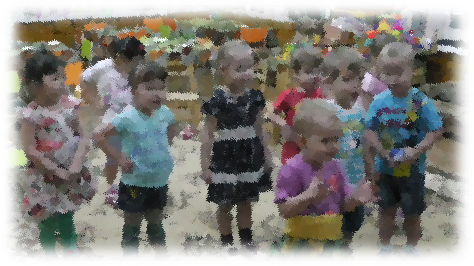 Вос-ль:  Тогда идите за мной. 
               Мы шагаем, мы шагаем!
               Выше ножки поднимаем!
               Через камушки и кочки, 
               Через ямки и пенёчки!
               Раз-два, три-четыре,
               Мы в лесу, а не в квартире!
Играет тихая, спокойная музыка, слышен шум леса и пение птиц. Вос-ль:  (Дети слышат чей-то плач)- Кто это плачет?  Да это же Колобок.  (Дети ищут, находят колобка) -Что с тобой случилось?Колобок: Меня бабушка с печки достала, на окно студиться положила, а я спрыгнул и побежал в лес… Вот и заблудился! А тут так страшно…  Где же моя бабушка?- Ой, это кто?  (колобок увидел зайчика)Вос-ль:  Ребята, расскажите, кто это? А какой заяц? (мягкий, белый, пушистый, теплый) Какие ушки? Хвостик? Глазки?  Зайка – добрый. Колобок, давай с зайкой поиграем.П/игра «Зайка серенький сидит» (звучит песня, дети выполняют движения)  Вос-ль: Давайте попрощаемся с зайкой и поможем Колобку найти свою бабушку.- Посмотрите! Что это? (Это ручей).- А он какой: широкий или узкий? (Узкий)- Что же нам с вами делать? Как через него перебраться? (Можно через него перепрыгнуть).- Правильно, сначала я перепрыгну, а потом вы. (перепрыгивают)- А тут ещё речка. Она какая? (Широкая).- Можно через неё перепрыгнуть? (Нет).- А почему? (Она широкая).- А что же делать?   Дети:  (мостик, плот, лодочку…)- Как надо идти через речку? (Осторожно)-Через речку будем проходить осторожно, я пойду первая, а вы за мной. (Переходят) -А это что такое? Да это же озеро! Какое оно? (Круглое)-А это кто?     (утки )-Сколько больших уток?   (Одна)-А маленьких?   (Много).-Что они делают?   (Плавают).Дыхательное упражнение «Бабочка»Вос-ль:   Ребята, мы с вами немножко устали. Давайте сядем на полянку и отдохнём. Закроем глазки, послушаем пение птиц (30 секунд слушаем пение птиц). Открываем глазки. Покажите ладошку. Вот на ладошку села бабочка. Поймали бабочку. Держим крепко – крепко, чтобы не улетела. Открываем, дуем. Лети, бабочка! Еще раз. Кого поймаем? (предложения детей, повтор упражнения) (саморегуляция – цель: снять психическое и физическое напряжение, умение осознавать и контролировать свои эмоции и действия) Пальчиковая гимнастика «Отдохнули мы немножко»Вос-ль:   А теперь всем деткам встать, ручки медленно поднять. Пальцы сжать, потом разжать. Руки вниз и так стоять. Отдохнули мы немножко и отправились в дорожку.Вос-ль:   А вот и чей-то домик! Стучат. (Выходит Бабушка)- Здравствуйте, ребята! Что вы тут делаете? Зачем ко мне пожаловали?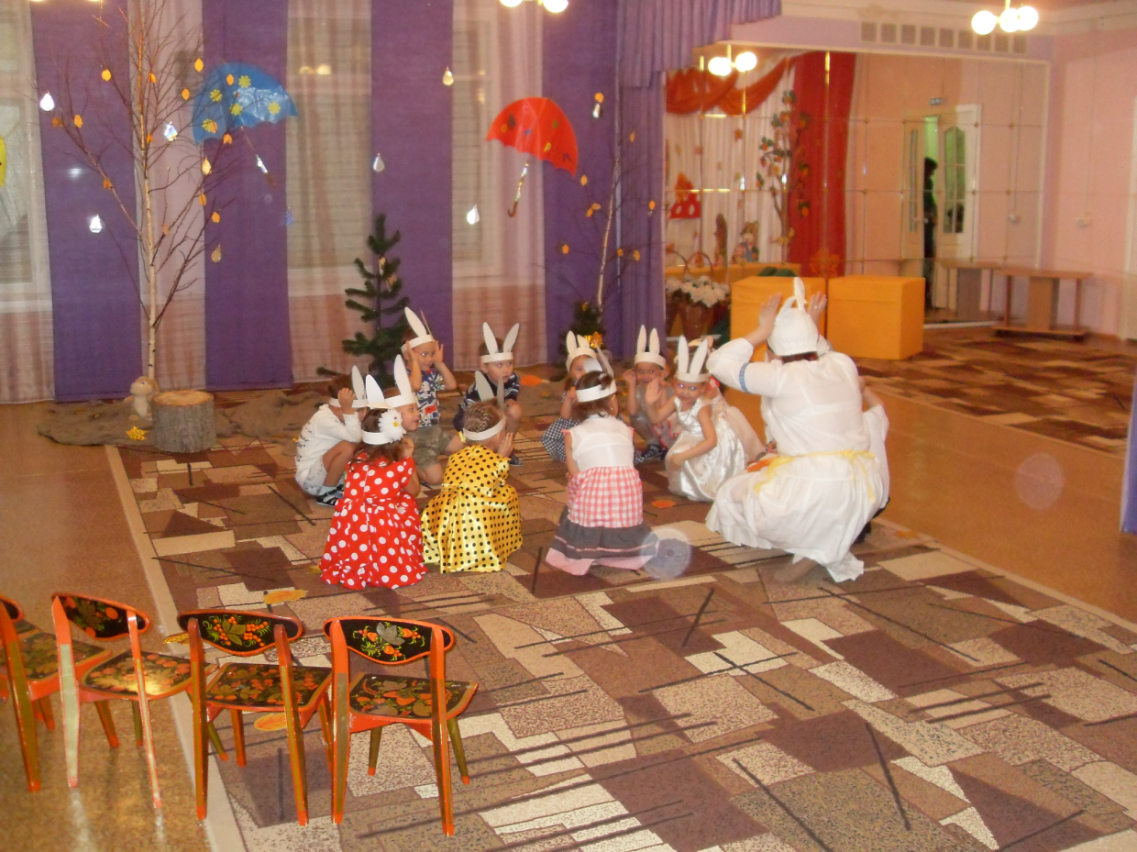 Дети:                                                                       Бабушка:  Какие же вы молодцы! -Где же ты был мой проказник? Испекла я колобокПоложила на окошко
Чтобы он остыл немножко
Колобок лежать, устал
Прыгнул вниз и убежал -  А где вы нашли колобка? Что видели? Что делали?- Спасибо, ребята, за то, что нашли Колобка! Столько всего интересного сделали и увидели.  Вот вам за это угощение!  Вос-ль: А теперь мы заканчиваем наше путешествие: закрываем глазки ручками, и, пока я говорю волшебные слова, вы кружитесь с закрытыми глазами. Один, два, три – в детский садик попади! Открываем глазки. Вот мы с вами и дома. Давайте попрощаемся с гостями: до свидания!      Литература: От рождения до школы. Основная общеобразовательная программа дошкольного образования/ под ред. Н.Е. Вераксы, Т.С. Комаровой, М.А. Васильевой. М.: МОЗАИКА-СИНТЕЗ, 2014, 304.Развитие речи детей 3-7 лет. 3-е изд., дополн. / Под ред. О.С.Ушаковой. – М.: ТЦ Сфера, 2014. – 272 с. – (Развиваем речь).Фотографии из архива педагога  Фисюк М,В,